1.	Aussteller2.	Benötigte Ausstellungsfläche	Alle Beträge zzgl. ggf. anfallender in- und ausländischer Steuern2.1.	Quadratmeter2.1.1.	Teilnahme bis zum einschließlich 4. Mal:2.1.2.	Teilnahme zum 5. Mal oder öfter:2.1.3.	Beteiligungspreise für Fläche über 100 qm sowie für Unternehmen, die die beiliegende Erklärung zur Doppelförderung bzw. der Beteiligung der öffentlichen Hand nicht unterzeichnen können:3.	Obligatorische Gebühren (unabhängig von der Anzahl der Beteiligungen)4.	Anschlüsse (unabhängig von der Anzahl der Beteiligungen)5.	Ausstellungsgüter (Bei Informationsstand: Produktionsprogramm)	Abmessungen	Gewicht Wir haben die Allgemeinen und Besonderen Teilnahmebedingungen zur Kenntnis genommen und erkennen diese an. Wir verpflichten uns insbesondere nur Güter gemäß Ziffer 8 der Allgemeinen Teilnahmebedingungen für Beteiligungen des Bundes an Messen und Ausstellungen im Ausland auszustellen. Die Anlagen zur Anmeldung haben wir ausgefüllt beigelegt. Wir erklären, dass über unser Vermögen kein Insolvenzverfahren beantragt oder eröffnet worden ist bzw. wir keine eidesstattliche Versicherung nach § 802c Zivilprozessordnung oder § 284 Abgabenordnung 1977 abgegeben haben bzw. zu deren Abgabe verpflichtet sind.Anlagen:• Anlage zur Anmeldung: Besondere Teilnahmebedingungen• Anlage zur Anmeldung: Allgemeine Teilnahmebedingungen• Anlage zur Anmeldung: Erklärung zu Doppelförderung bzw. der Beteiligung der öffentlichen Hand • Anlage zur Anmeldung: Alternative Rechnungsanschrift• Kostenübernahmeerklärung• Anmeldung eines Unterausstellers durch den AusstellerFirmengemeinschaftsausstellung der Bundesrepublik DeutschlandLab Indonesia - International Laboratory, Analytical and Instrumentation Technology Exhibition 
01. Sep. - 03. Sep. 2021, Jakarta, IndonesienAnlage zur Anmeldung(Obligatorisch: bitte ausgefüllt mit der Anmeldung zurücksenden)	AusstellerErklärung zu Doppelförderung bzw. der Beteiligung der öffentlichen HandAnläßlich unserer Anmeldung zur deutschen Beteiligung (Firmengemeinschaftsausstellung) an der Lab Indonesia - International Laboratory, Analytical and Instrumentation Technology Exhibition
01. Sep. - 03. Sep. 2021, Jakarta, IndonesienIch erkläre/Wir erklären, dass ich/wir keine institutionelle Förderung aus öffentlichen Mitteln erhalte/n.Ich erkläre/Wir erklären, dass ich/wir für die Teilnahme an dieser Messe keine weiteren öffentlichen Mittel aus Projektförderung erhalte/n.Ich erkläre/Wir erklären, dass mein/unser Unternehmen keine Bundes-, Landes- oder Kommunalbehörde, Landesförderinstitut oder sonstige juristische Person des öffentlichen Rechts ist.Ich erkläre/Wir erklären, dass an meinem/unserem Unternehmen keine Religionsgemeinschaft(en) oder juristische Person(en) des öffentlichen Rechts einzeln oder zusammen, direkt oder indirekt mehrheitlich beteiligt ist/sind.Firmengemeinschaftsausstellung der Bundesrepublik DeutschlandLab Indonesia - International Laboratory, Analytical and Instrumentation Technology Exhibition 
01. Sep. - 03. Sep. 2021, Jakarta, IndonesienAlternative Rechnungsanschrift	Aussteller	VeranstaltungLab Indonesia - International Laboratory, Analytical and Instrumentation Technology Exhibition
01. Sep. - 03. Sep. 2021, Jakarta, Indonesien	Abweichende Anschrift für den Rechnungsversand1. 	Aussteller / Exhibitor	2.	Rechnungsempfänger / Debitor5.	Ausstellungsgüter (Unteraussteller)	Abmessungen	Gewicht6.	Anerkennung der Teilnahmebedingungen	5.	Exhibits (Sub-exhibitor)	Dimension	Weight6.	Confirmation of the Terms of ConditionsFirmengemeinschaftsausstellung derBundesrepublik Deutschland Lab Indonesia - International Laboratory, Analytical and Instrumentation Technology Exhibition
01. Sep. - 03. Sep. 2021, Jakarta, IndonesienFirmengemeinschaftsausstellung derBundesrepublik Deutschland Lab Indonesia - International Laboratory, Analytical and Instrumentation Technology Exhibition
01. Sep. - 03. Sep. 2021, Jakarta, IndonesienFirmengemeinschaftsausstellung derBundesrepublik Deutschland Lab Indonesia - International Laboratory, Analytical and Instrumentation Technology Exhibition
01. Sep. - 03. Sep. 2021, Jakarta, Indonesien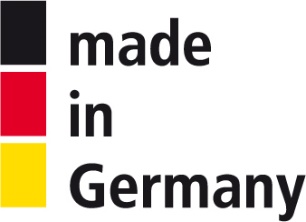 VeranstalterIn Kooperation mitIn Kooperation mitIEC Inter Expo Consult GmbH & Co. KGTorstraße 12410119 BerlinIEC Inter Expo Consult GmbH & Co. KGTorstraße 12410119 Berlin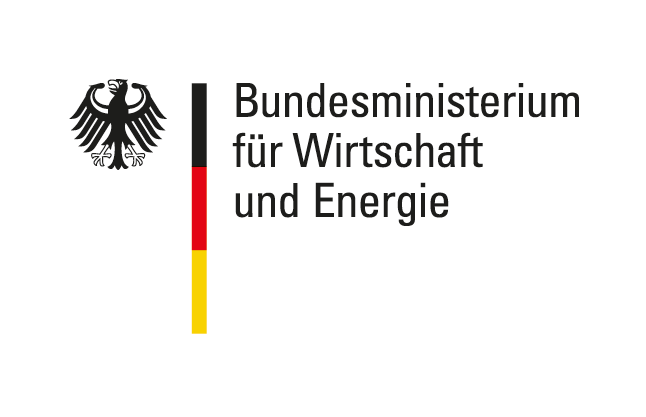 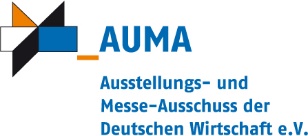 Durchführung/ Ausstellungsleitung (Durchführungsgesellschaft 	i.S.d. Allgemeinen Teilnahmebedingungen)Durchführung/ Ausstellungsleitung (Durchführungsgesellschaft 	i.S.d. Allgemeinen Teilnahmebedingungen)Durchführung/ Ausstellungsleitung (Durchführungsgesellschaft 	i.S.d. Allgemeinen Teilnahmebedingungen)IEC Inter Expo Consult GmbH & Co. KGhttp://www.iecberlin.deIEC Inter Expo Consult GmbH & Co. KGhttp://www.iecberlin.deIEC Inter Expo Consult GmbH & Co. KGhttp://www.iecberlin.deTel: 	+49 30 283939-0Projektleiter/in:
Matthias Brödebroede@iecberlin.deTel: 	+49 30 283939-14Fax: 	+49 30 283939-28Tel: 	+49 30 283939-0Projektleiter/in:
Matthias Brödebroede@iecberlin.deTel: 	+49 30 283939-14Fax: 	+49 30 283939-28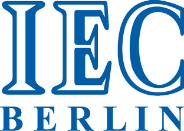 AnmeldungAnmeldeschluss: 21. Mai 2021Anmeldeschluss: 21. Mai 2021Anmeldeschluss: 21. Mai 2021Anmeldeschluss: 21. Mai 2021Wir melden uns als Aussteller zur oben angegebenen Beteiligung an.
ACHTUNG: Unteraussteller sind separat anzumelden.Wir melden uns als Aussteller zur oben angegebenen Beteiligung an.
ACHTUNG: Unteraussteller sind separat anzumelden.Wir melden uns als Aussteller zur oben angegebenen Beteiligung an.
ACHTUNG: Unteraussteller sind separat anzumelden.Wir melden uns als Aussteller zur oben angegebenen Beteiligung an.
ACHTUNG: Unteraussteller sind separat anzumelden.Wir melden uns als Aussteller zur oben angegebenen Beteiligung an.
ACHTUNG: Unteraussteller sind separat anzumelden.Firma:Straße:Ansprechpartner/in:PLZ, Ort:Telefon:Bundesland:Fax:UStID:E-Mail:•    	m² Hallenfläche mit Standbau 180,00 €/m² (bis 100 m², Mindestfläche 9 m²)• entfällt•    	m² Hallenfläche mit Standbau 600,00 €/m² (Mindestfläche 9 m²)• entfällt• entfällt•      •      •      	Ort, DatumFirmenstempel / rechtsverbindliche UnterschriftFirma:Straße:Geschäftsführer/in:PLZ, Ort:HRB-Nr.:Bundesland:Amtsgericht:Sachbearbeiter/in:	Ort, DatumFirmenstempel / rechtsverbindliche UnterschriftFirma:Straße:PLZ, Ort:Bundesland:Firma:Straße:PLZ:Postfach:Zuständig:PPZ:Telefon:Ort:Fax:Land:E-Mail:	Ort, DatumFirmenstempel / rechtsverbindliche UnterschriftFirmengemeinschaftsausstellung der Bundesrepublik DeutschlandJoint company exhibition of the Federal Republic of GermanyLab Indonesia - International Laboratory, Analytical and Instrumentation Technology Exhibition
01. Sep. - 03. Sep. 2021, Jakarta, IndonesienFirmengemeinschaftsausstellung der Bundesrepublik DeutschlandJoint company exhibition of the Federal Republic of GermanyLab Indonesia - International Laboratory, Analytical and Instrumentation Technology Exhibition
01. Sep. - 03. Sep. 2021, Jakarta, IndonesienVeranstalter
OrganiserIn Kooperation mit
In cooperation withIn Kooperation mit
In cooperation withIEC Inter Expo Consult GmbH & Co. KGTorstraße 12410119 BerlinDurchführung / AusstellungsleitungRealisation and exhibition managementDurchführung / AusstellungsleitungRealisation and exhibition managementDurchführung / AusstellungsleitungRealisation and exhibition managementIEC Inter Expo Consult GmbH & Co. KGhttp://www.iecberlin.deIEC Inter Expo Consult GmbH & Co. KGhttp://www.iecberlin.deIEC Inter Expo Consult GmbH & Co. KGhttp://www.iecberlin.deTel: 	+49 30 283939-0Projektleiter(in)/Personal contact:
Matthias Brödebroede@iecberlin.deTel: 	+49 30 283939-14Fax: 	+49 30 283939-28Tel: 	+49 30 283939-0Projektleiter(in)/Personal contact:
Matthias Brödebroede@iecberlin.deTel: 	+49 30 283939-14Fax: 	+49 30 283939-28Kostenübernahmeerklärung zur oben genannten FirmengemeinschaftsausstellungConfirmation of assumption of costs regarding the above mentioned Joint company exhibition Kostenübernahmeerklärung zur oben genannten FirmengemeinschaftsausstellungConfirmation of assumption of costs regarding the above mentioned Joint company exhibition Kostenübernahmeerklärung zur oben genannten FirmengemeinschaftsausstellungConfirmation of assumption of costs regarding the above mentioned Joint company exhibition Kostenübernahmeerklärung zur oben genannten FirmengemeinschaftsausstellungConfirmation of assumption of costs regarding the above mentioned Joint company exhibition Kostenübernahmeerklärung zur oben genannten FirmengemeinschaftsausstellungConfirmation of assumption of costs regarding the above mentioned Joint company exhibition Firma/Company:Straße/Street:PLZ, Ort/ZipCode, Town:Ident-Nr./ID No.:Bundesland/Federal State:Auftrags-Nr./Order No.:Wir bitten, Ihre Forderungen, die aus unserer Anmeldung zur obigen Veranstaltung und unserer Teilnahme an dieser entstehen, gegenüber dem unter Ziff. 2 aufgeführten, gesamtschuldnerisch haftenden Rechnungsempfänger geltend zu machen. Uns ist bekannt, dass wir erst nach vollständigem Ausgleich der Ihnen entstehenden Forderungen von unserer Verpflichtung zur Zahlung frei werden. Wir bitten, Ihre Forderungen, die aus unserer Anmeldung zur obigen Veranstaltung und unserer Teilnahme an dieser entstehen, gegenüber dem unter Ziff. 2 aufgeführten, gesamtschuldnerisch haftenden Rechnungsempfänger geltend zu machen. Uns ist bekannt, dass wir erst nach vollständigem Ausgleich der Ihnen entstehenden Forderungen von unserer Verpflichtung zur Zahlung frei werden. We request you to enforce your claims resulting from our applications for the above event and from our participation in the said event against the debtor stated under 2, who is jointly and severally liable. We are aware that we will be released from our obligation to pay only upon complete settlement of your claims.	Ort, Datum
	Place, Date	Ort, Datum
	Place, DateFirmenstempel / rechtsverbindliche Unterschrift
Company stamp / legally binding signatureFirmenstempel / rechtsverbindliche Unterschrift
Company stamp / legally binding signatureFirmenstempel / rechtsverbindliche Unterschrift
Company stamp / legally binding signatureFirma/Company:Straße/Address:PLZ/ZipCode:Postfach/Postbox:zuständig/Person in charge:PPZ/Postbox ZipCode:Telefon/Phone:Ort/Town:Fax/Fax:Land/Country:E-Mail/E-mail:Ich/wir erkläre(n) hiermit, dass ich/wir im Wege des Schuldbeitritts die gesamtschuldnerische Haftung für alle Forderungen übernehme(n), die dem Gläubiger aus der Teilnahme oder einer eventuellen Absage der Teilnahme des unter Ziff. 1 genannten Ausstellers an der obigen Veranstaltung entstehen. I/We hereby declare that I/we by way of collateral promise assume joint and several liability for all claims which arise in favour of the creditor resulting from the participation or a possible cancellation of participation of the company stated under 1 in the above event. I/We hereby declare that I/we by way of collateral promise assume joint and several liability for all claims which arise in favour of the creditor resulting from the participation or a possible cancellation of participation of the company stated under 1 in the above event. 	Ort, Datum
	Place, Date	Ort, Datum
	Place, Date	Ort, Datum
	Place, DateFirmenstempel / rechtsverbindliche Unterschrift
Company stamp / legally binding signatureFirmenstempel / rechtsverbindliche Unterschrift
Company stamp / legally binding signatureFirmengemeinschaftsausstellung der Bundesrepublik DeutschlandLab Indonesia - International Laboratory, Analytical and Instrumentation Technology Exhibition
01. Sep. - 03. Sep. 2021, Jakarta, IndonesienFirmengemeinschaftsausstellung der Bundesrepublik DeutschlandLab Indonesia - International Laboratory, Analytical and Instrumentation Technology Exhibition
01. Sep. - 03. Sep. 2021, Jakarta, IndonesienFirmengemeinschaftsausstellung der Bundesrepublik DeutschlandLab Indonesia - International Laboratory, Analytical and Instrumentation Technology Exhibition
01. Sep. - 03. Sep. 2021, Jakarta, IndonesienFirmengemeinschaftsausstellung der Bundesrepublik DeutschlandLab Indonesia - International Laboratory, Analytical and Instrumentation Technology Exhibition
01. Sep. - 03. Sep. 2021, Jakarta, IndonesienFirmengemeinschaftsausstellung der Bundesrepublik DeutschlandLab Indonesia - International Laboratory, Analytical and Instrumentation Technology Exhibition
01. Sep. - 03. Sep. 2021, Jakarta, Indonesien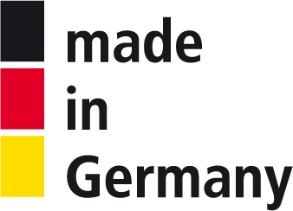 VeranstalterVeranstalterIn Kooperation mitIn Kooperation mitIn Kooperation mitIn Kooperation mitIn Kooperation mitIn Kooperation mitIn Kooperation mitIn Kooperation mitIEC Inter Expo Consult GmbH & Co. KGTorstraße 12410119 BerlinIEC Inter Expo Consult GmbH & Co. KGTorstraße 12410119 BerlinIEC Inter Expo Consult GmbH & Co. KGTorstraße 12410119 BerlinDurchführung/ Ausstellungsleitung (Durchführungsgesellschaft i.S.d. Allgemeinen Teilnahmebdingungen)Durchführung/ Ausstellungsleitung (Durchführungsgesellschaft i.S.d. Allgemeinen Teilnahmebdingungen)Durchführung/ Ausstellungsleitung (Durchführungsgesellschaft i.S.d. Allgemeinen Teilnahmebdingungen)Durchführung/ Ausstellungsleitung (Durchführungsgesellschaft i.S.d. Allgemeinen Teilnahmebdingungen)Durchführung/ Ausstellungsleitung (Durchführungsgesellschaft i.S.d. Allgemeinen Teilnahmebdingungen)Durchführung/ Ausstellungsleitung (Durchführungsgesellschaft i.S.d. Allgemeinen Teilnahmebdingungen)Durchführung/ Ausstellungsleitung (Durchführungsgesellschaft i.S.d. Allgemeinen Teilnahmebdingungen)Durchführung/ Ausstellungsleitung (Durchführungsgesellschaft i.S.d. Allgemeinen Teilnahmebdingungen)Durchführung/ Ausstellungsleitung (Durchführungsgesellschaft i.S.d. Allgemeinen Teilnahmebdingungen)Durchführung/ Ausstellungsleitung (Durchführungsgesellschaft i.S.d. Allgemeinen Teilnahmebdingungen)IEC Inter Expo Consult GmbH & Co. KGhttp://www.iecberlin.deIEC Inter Expo Consult GmbH & Co. KGhttp://www.iecberlin.deIEC Inter Expo Consult GmbH & Co. KGhttp://www.iecberlin.deIEC Inter Expo Consult GmbH & Co. KGhttp://www.iecberlin.deIEC Inter Expo Consult GmbH & Co. KGhttp://www.iecberlin.deIEC Inter Expo Consult GmbH & Co. KGhttp://www.iecberlin.deIEC Inter Expo Consult GmbH & Co. KGhttp://www.iecberlin.deIEC Inter Expo Consult GmbH & Co. KGhttp://www.iecberlin.deIEC Inter Expo Consult GmbH & Co. KGhttp://www.iecberlin.deIEC Inter Expo Consult GmbH & Co. KGhttp://www.iecberlin.deTel: 	+49 30 283939-0Projektleiter(in):
Matthias Brödebroede@iecberlin.deTel: 	+49 30 283939-14Fax: 	+49 30 283939-28Tel: 	+49 30 283939-0Projektleiter(in):
Matthias Brödebroede@iecberlin.deTel: 	+49 30 283939-14Fax: 	+49 30 283939-28Tel: 	+49 30 283939-0Projektleiter(in):
Matthias Brödebroede@iecberlin.deTel: 	+49 30 283939-14Fax: 	+49 30 283939-28Anmeldung eines Unterausstellers durch den A U S S T E L L E RAnmeldung eines Unterausstellers durch den A U S S T E L L E RAnmeldung eines Unterausstellers durch den A U S S T E L L E RAnmeldung eines Unterausstellers durch den A U S S T E L L E RAnmeldung eines Unterausstellers durch den A U S S T E L L E RAnmeldung eines Unterausstellers durch den A U S S T E L L E RAnmeldung eines Unterausstellers durch den A U S S T E L L E RAnmeldung eines Unterausstellers durch den A U S S T E L L E RAnmeldung eines Unterausstellers durch den A U S S T E L L E RAnmeldung eines Unterausstellers durch den A U S S T E L L E RAnmeldung eines Unterausstellers durch den A U S S T E L L E RAnmeldung eines Unterausstellers durch den A U S S T E L L E RAnmeldung eines Unterausstellers durch den A U S S T E L L E R1.	Aussteller 1.	Aussteller 1.	Aussteller 1.	Aussteller 1.	Aussteller 1.	Aussteller 1.	Aussteller 1.	Aussteller 1.	Aussteller 1.	Aussteller 2.	Unteraussteller2.	Unteraussteller2.	Unteraussteller2.	Unteraussteller2.	Unteraussteller2.	Unteraussteller2.	UnterausstellerInternet:3.Pauschale für Unteraussteller
Die Pauschale für die Aufnahme eines Unterausstellers beträgt EUR 500,00 / Unteraussteller.Aufnahme in den Internetauftritt und in die Broschüre
der Firmengemeinschaftsausstellung wird gewünscht	 ja	 neinDas Formular zur Datenerfassung wird ausgefüllt vom 	 Hauptaussteller	 UnterausstellerNach Erhalt der unterzeichneten Mitausstelleranmeldung wird dem Aussteller das Formular zur Datenerfassung
wie oben angegeben zugesandt.4.Zusätzliche obligatorische Gebühren des Veranstalters der Messe für Unteraussteller 
• entfälltIch/Wir bestätigen hiermit rechtsverbindlich, dass wir die Allgemeinen und Besonderen Teilnahmebedingungen für Beteiligungen des Bundes an Messen und Ausstellungen im Ausland anerkennen.Ich/Wir bestätigen hiermit rechtsverbindlich, dass wir die Allgemeinen und Besonderen Teilnahmebedingungen für Beteiligungen des Bundes an Messen und Ausstellungen im Ausland anerkennen.	Ort, DatumFirmenstempel und Unterschrift des UnterausstellersFirmenstempel und Unterschrift des Unterausstellers	Ort, DatumFirmenstempel und Unterschrift des AusstellersFirmenstempel und Unterschrift des AusstellersJoint company exhibition of the Federal Republic of GermanyLab Indonesia - International Laboratory, Analytical and Instrumentation Technology Exhibition
01. Sep. - 03. Sep. 2021, Jakarta, IndonesienJoint company exhibition of the Federal Republic of GermanyLab Indonesia - International Laboratory, Analytical and Instrumentation Technology Exhibition
01. Sep. - 03. Sep. 2021, Jakarta, IndonesienJoint company exhibition of the Federal Republic of GermanyLab Indonesia - International Laboratory, Analytical and Instrumentation Technology Exhibition
01. Sep. - 03. Sep. 2021, Jakarta, IndonesienJoint company exhibition of the Federal Republic of GermanyLab Indonesia - International Laboratory, Analytical and Instrumentation Technology Exhibition
01. Sep. - 03. Sep. 2021, Jakarta, IndonesienJoint company exhibition of the Federal Republic of GermanyLab Indonesia - International Laboratory, Analytical and Instrumentation Technology Exhibition
01. Sep. - 03. Sep. 2021, Jakarta, IndonesienOrganiserOrganiserIn cooperation withIn cooperation withIn cooperation withIn cooperation withIn cooperation withIn cooperation withIn cooperation withIn cooperation withIEC Inter Expo Consult GmbH & Co. KGTorstraße 12410119 BerlinIEC Inter Expo Consult GmbH & Co. KGTorstraße 12410119 BerlinIEC Inter Expo Consult GmbH & Co. KGTorstraße 12410119 BerlinRealisation and exhibition management (within the meaning of the General Conditions of Participation)Realisation and exhibition management (within the meaning of the General Conditions of Participation)Realisation and exhibition management (within the meaning of the General Conditions of Participation)Realisation and exhibition management (within the meaning of the General Conditions of Participation)Realisation and exhibition management (within the meaning of the General Conditions of Participation)Realisation and exhibition management (within the meaning of the General Conditions of Participation)Realisation and exhibition management (within the meaning of the General Conditions of Participation)Realisation and exhibition management (within the meaning of the General Conditions of Participation)Realisation and exhibition management (within the meaning of the General Conditions of Participation)Realisation and exhibition management (within the meaning of the General Conditions of Participation)IEC Inter Expo Consult GmbH & Co. KGhttp://www.iecberlin.deIEC Inter Expo Consult GmbH & Co. KGhttp://www.iecberlin.deIEC Inter Expo Consult GmbH & Co. KGhttp://www.iecberlin.deIEC Inter Expo Consult GmbH & Co. KGhttp://www.iecberlin.deIEC Inter Expo Consult GmbH & Co. KGhttp://www.iecberlin.deIEC Inter Expo Consult GmbH & Co. KGhttp://www.iecberlin.deIEC Inter Expo Consult GmbH & Co. KGhttp://www.iecberlin.deIEC Inter Expo Consult GmbH & Co. KGhttp://www.iecberlin.deIEC Inter Expo Consult GmbH & Co. KGhttp://www.iecberlin.deIEC Inter Expo Consult GmbH & Co. KGhttp://www.iecberlin.deFon: 	+49 30 283939-0Personal contact:
Matthias Brödebroede@iecberlin.deFon: 	+49 30 283939-14Fax: 	+49 30 283939-28Fon: 	+49 30 283939-0Personal contact:
Matthias Brödebroede@iecberlin.deFon: 	+49 30 283939-14Fax: 	+49 30 283939-28Fon: 	+49 30 283939-0Personal contact:
Matthias Brödebroede@iecberlin.deFon: 	+49 30 283939-14Fax: 	+49 30 283939-28Application of a sub-exhibitor by the E X H I B I T O RApplication of a sub-exhibitor by the E X H I B I T O RApplication of a sub-exhibitor by the E X H I B I T O RApplication of a sub-exhibitor by the E X H I B I T O RApplication of a sub-exhibitor by the E X H I B I T O RApplication of a sub-exhibitor by the E X H I B I T O RApplication of a sub-exhibitor by the E X H I B I T O RApplication of a sub-exhibitor by the E X H I B I T O RApplication of a sub-exhibitor by the E X H I B I T O RApplication of a sub-exhibitor by the E X H I B I T O RApplication of a sub-exhibitor by the E X H I B I T O RApplication of a sub-exhibitor by the E X H I B I T O RApplication of a sub-exhibitor by the E X H I B I T O R1.	Exhibitor 1.	Exhibitor 1.	Exhibitor 1.	Exhibitor 1.	Exhibitor 1.	Exhibitor 1.	Exhibitor 1.	Exhibitor 1.	Exhibitor 1.	Exhibitor 2.	Sub-exhibitor 2.	Sub-exhibitor 2.	Sub-exhibitor 2.	Sub-exhibitor 2.	Sub-exhibitor 2.	Sub-exhibitor 2.	Sub-exhibitor Internet:3.Fee for sub-exhibitors
For registration of a sub-exhibitor a registration fee of EUR 500,00 / sub-exhibitor will be due.Admission to the internet presence and brochure
to the German joint stand is requested	 yes	 noThe data collection form will be filled in by	 the main-exhibitor	 the sub-exihibitorAs soon as we have received the application for co-exhibitors we will send you the data collection form as stated above.4.Additional mandatory fee for a sub-exhibitor charged by the organizer of the trade fair 
• not applicableI/We accept the General and Special Conditions of Participation of the Federal Republic of Germany at trade fairs and exhibitions abroad.I/We accept the General and Special Conditions of Participation of the Federal Republic of Germany at trade fairs and exhibitions abroad.	Place, DateCompany stamp and signature of the sub-exhibitorCompany stamp and signature of the sub-exhibitor	Place, DateCompany stamp and signature of the exhibitorCompany stamp and signature of the exhibitor